MINISTÉRIO DA EDUCAÇÃOUNIVERSIDADE FEDERAL FLUMINENSE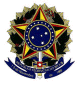 INSTITUTO DE HISTÓRIA (IHT)NOTA DE REPÚDIOO Instituto de História da Universidade Federal Fluminense repudia de forma veemente os acontecimentos ocorridos em Brasília no último domingo dia 08 de Janeiro de 2023. A invasão do Parlamento, do Supremo Tribunal Federal e do Palácio do Planalto, seguida da depredação de patrimônio histórico é da mais alta gravidade representando um ataque direto à democracia brasileira, e não pode passar impune.É absolutamente necessário que sejam investigados, processados, e que cumpram as penas legais todos e todas que participaram das invasões, mas não apenas. As investigações devem se estender também àqueles que financiam e incitam esses comportamentos abjetos, bem como às autoridades, agentes públicos e forças de segurança que, tendo agido de maneira negligente ou mesmo de má fé, tornaram as invasões possíveis.Não pode haver espaço para contestação ilegal da vontade popular expressa nas urnas, nem perdão para movimentos antidemocráticos.Niterói, 09 de janeiro de 2023.